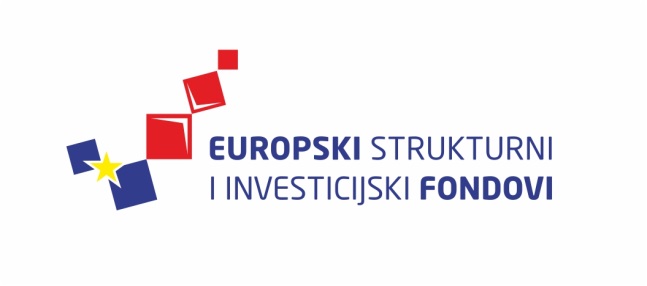 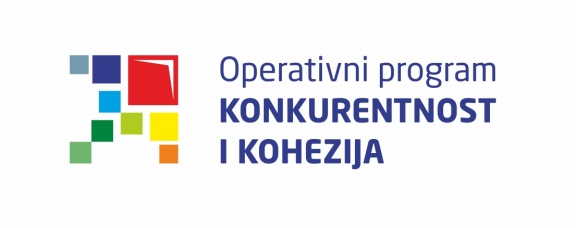 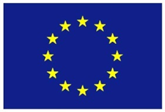 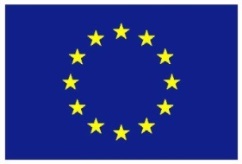 Europska unijaZajedno do fondova EUProvedba programa izobrazbe financira se sredstvima tehničke pomoći iz Operativnog programa Konkurentnost i kohezija, iz Europskog fonda za regionalni razvojProces programiranja s naglaskom na Operativni program Konkurentnost i kohezija 2014. – 2020.2. i 3. lipnja 2015., Državna škola za javnu upravu2. i 3. lipnja 2015., Državna škola za javnu upravu2. i 3. lipnja 2015., Državna škola za javnu upravu2. i 3. lipnja 2015., Državna škola za javnu upravuLista polaznikaLista polaznikaLista polaznikaLista polaznikaIme i prezimeIme i prezimeNaziv tijela/institucija:1.Dubravka BarbirMinistarstvo socijalne politike i mladihMinistarstvo socijalne politike i mladih2.Alen MatićMinistarstvo regionalnoga razvoja i fondova Europske unijeMinistarstvo regionalnoga razvoja i fondova Europske unije3.Željko KrevzeljMinistarstvo zaštite okoliša i prirodeMinistarstvo zaštite okoliša i prirode4.Sandra KeitoueMinistarstvo kultureMinistarstvo kulture5.Morana KovačevićMinistarstvo kultureMinistarstvo kulture6.Ivica BogdanićAgencija za regionalni razvoj Republike HrvatskeAgencija za regionalni razvoj Republike Hrvatske7.Ivana AlilovićMinistarstvo turizmaMinistarstvo turizma8.Anita TeskeraMinistarstvo turizma Ministarstvo turizma 9.Ante RezoMinistarstvo gospodarstvaMinistarstvo gospodarstva10.Ivana NovakMinistarstvo gospodarstvaMinistarstvo gospodarstva11.Silvana GluićFond za zaštitu okoliša i energetsku učinkovitostFond za zaštitu okoliša i energetsku učinkovitost12.Ozren Pavlović BolfMinistarstvo turizmaMinistarstvo turizma13.Lana StipičićMinistarstvo regionalnoga razvoja i fondova Europske unijeMinistarstvo regionalnoga razvoja i fondova Europske unije14.Martina Klepić NovalijaMinistarstvo kultureMinistarstvo kulture15.Željko MišuraMinistarstvo vanjskih i europskih poslovaMinistarstvo vanjskih i europskih poslova16.Ana BuljanMinistarstvo turizmaMinistarstvo turizma17.Mihaela Vasilj KasabašićMinistarstvo vanjskih i europskih poslovaMinistarstvo vanjskih i europskih poslova18.Gordan ZorićMinistarstvo graditeljstva i prostornoga uređenjaMinistarstvo graditeljstva i prostornoga uređenja19.Veronika ToljMinistarstvo poduzetništva i obrtaMinistarstvo poduzetništva i obrta20.Irena BorojevićMinistarstvo regionalnoga razvoja i fondova Europske unijeMinistarstvo regionalnoga razvoja i fondova Europske unije21.Željko MimicaMinistarstvo poduzetništva i obrtaMinistarstvo poduzetništva i obrta22.Sabina ŽupancMinistarstvo regionalnoga razvoja i fondova Europske unijeMinistarstvo regionalnoga razvoja i fondova Europske unije23.Marko AndabakMinistarstvo znanosti, obrazovanja i sportaMinistarstvo znanosti, obrazovanja i sporta24.Sandra VulinMinistarstvo poduzetništva i obrtaMinistarstvo poduzetništva i obrta25.Ivana VidakovićMinistarstvo poduzetništva i obrtaMinistarstvo poduzetništva i obrta26.Natalija PejčinovićAgencija za regionalni razvoj Republike HrvatskeAgencija za regionalni razvoj Republike Hrvatske